РЕСПУБЛИКА МОРДОВИЯ АДМИНИСТРАЦИЯ ГОРОДСКОГО ОКРУГА САРАНСКМУНИЦИПАЛЬНОЕ АВТОНОМНОЕ ДОШКОЛЬНОЕ ОБРАЗОВАТЕЛЬНОЕ УЧРЕЖДЕНИЕ ГОРОДСКОГО ОКРУГА САРАНСК «ЦЕНТР РАЗВИТИЯ РЕБЕНКА – ДЕТСКИЙ САД № 8»(МАДОУ «Центр развития ребенка – детский сад № 8»). Саранск, ул. Т. Бибиной, д.3телефон: 546810, 546818 (бухгалтерия), e-mail: detsad_8@bk.ruПредставление собственного педагогического опыта воспитателя МАДОУ «Центр развития ребенка – детский сад № 8» городского округа Саранск Коноваловой Елены Ивановны1.Ведение.Тема опыта: «Нравственно – патриотическое воспитание детей дошкольного возраста в группе кадетской направленности»Сведения об авторе: Коновалова Елена Ивановна, воспитатель, образование высшее, МГПИ им. М.Е.Евсевьева. Специальность: «Дошкольная педагогика и психология»; квалификация: методист по дошкольному воспитанию, воспитатель в детском саду.Актуальность опыта: Последние события в нашей стране заставляют более углубленно взглянуть на знакомое и понятное слово - патриотизм. С каждым годом возрастает внимание к патриотическому воспитанию детей.        Постоянный интерес к данной теме на современном этапе обоснован необходимостью осознания сущности патриотического воспитания в условиях современного детского сада, как эффективного механизма образовательной политики государства в соответствии с происходящими переменами и требованиями, которые предъявляет ФЗ «Об образовании в Российской Федерации». От того, как сегодня мы воспитываем молодежь, зависит будущее России как современного, эффективного государства.      Чувство Родины начинает формироваться у ребенка с отношения в семье, к самым близким людям – к матери, отцу, брату, сестре, дедушкам и бабушкам. Ребенка восхищает эти отношения в семье, данные впечатления у него поверхностно, но ребенок пропускает эти образы через свое восприятие. Детские впечатления играют огромную роль в становлении личности патриота.         По словам С. А. Козловой, Патриотическое воспитание детей дошкольного возраста - это целенаправленный процесс педагогического воздействия на личность ребёнка с целью обогащения его знаний о Родине, воспитание патриотических чувств, формирование навыков и умений нравственного поведения, развитие потребности в деятельности на общую пользу.         Основная идея опыта: Нет сомнения в том, что уже в детском саду, в результате систематической и целенаправленной воспитательной работы у ребенка могут быть сформированы элементы гражданственности, начальной идейной направленности его развивающего сознания. Для достижения этих целей в МАДОУ «Центра развития ребенка – детского сада № 8» были открыты группы кадетской направленности        Цель опыта работы является формирование духовности, нравственно-патриотических чувств у детей старшего дошкольного возраста, через специально организованную воспитательно – образовательную деятельность в группах кадетской направленности.         Задачи:Обучающие: 1. Формировать нравственно-патриотические качества: воспитаниехрабрости, мужества, стремления защищать свою Родину.2. Способствовать открытию детьми знаний и представлений о кадетскомдвижении в России, о Родине, о геральдике, традициях и истории Отечества,о гражданственности и патриотизме3. Расширять представления детей о Российской Армии, ее функциях, военных профессиях; показывать их общественную значимость.4. Проводить работу с родителями, привлекая их к патриотическому воспитанию детей в семье.Развивающие:1. Физически развивать воспитанников, формировать навыкидисциплины, самоорганизации и умения действовать в сложных иэкстремальных ситуациях.2. Дать возможность каждому кадету проявить свои индивидуальныеспособности и воспитывать стремление к объединению усилий во имядостижения общей цели.3. Обогащать и развивать словарный запас детей, познакомить с произведениями художественной литературы и музыкой военной тематики, обогащать речь детей.4. Развивать познавательный интерес к исследовательской деятельности, повышать эрудицию, интеллект, творческую активность.5. Формировать умение работать в группах, совместно с друзьями, педагогами, родителями, привлекая их к патриотическому воспитанию детей в семье.Воспитывающие:1 Формировать любовь к родному краю, родной природе, родному языку, культурному наследию своего народа;2 Воспитывать любовь, уважение к своим национальным особенностям и чувства собственного достоинства как представителя своего народа;3 Воспитывать уважительное отношение к гражданам России в целом, своим соотечественникам и согражданам, представителям всех народов России, к ровесникам, родителям, соседям, старшим, другим людям вне зависимости от их этнической принадлежности;4 Воспитывать любовь к родной природе, природе своего края, России, понимания единства природы и людей и бережного ответственного отношения к природе.        Теоретическая база опыта. Военно-патриотическому направлению в воспитании детей посвящены работы А. А. Аронова, М. С. Джунусова.
Исследованием проблемы патриотического воспитания молодежи занимались многие отечественные ученые, среди которых — Добролюбов Н. А., Белинский В. Г., Ипполитова Н. В., Чернышевский В. Г.       В разное время к проблеме патриотического воспитания дошкольников обращались педагоги и ученые: К. Д. Ушинский, Л. Н. Толстой, Я. А. Коменский, Г. Н. Волков, А. С. Макаренко, В. А. Сухомлинский и другие.        В наше время этой проблемой занимаются Л. А. Кондрыкинская, Н. Г. Комратова, Е. Ю. Александрова, Э. П. Костина, Н. Н. Кочнева, Л. Г. Каримова, Л. Л. Семенова, Ю. М. Новицкая, Р. И. Жуковская и другие.        Научные исследования О. И. Жуковской, А. А. Люблинской, Т. А. Марковой, Р. С. Буре, М. Д. Маханёвой в области педагогики и психологии подтвердили, что дошкольникам, особенно старшим, доступно чувство любви к родному городу, краю.        Таким образом, результаты исследований педагогов и психологов позволяют продолжать разработку материала по формированию нравственно-патриотических чувств у дошкольников.        Новизна педагогического опыта заключается в том, что образовательный проект, включающий компонент кадетского воспитания интегрирован во все области дошкольного образования и реализуется согласно воспитательной и образовательной программам ДОО.2.Технология опыта.   Изучение передового педагогического опыта по данной теме  и работ позволило выбрать и применить на практике наиболее актуальные методические приемы, спланировать систему работы с детьми, педагогами ДОО, родителями воспитанников.           В работе использовались разнообразные формы воспитания у детей патриотических чувств: Беседы: «Кадет – кто он?» (возникновение кадетского движения), «Кадет – это звучит гордо», «Какие обязанности у кадета», «Правила поведения кадет», «Важные ритуалы для кадета. Флаг», «Гимн  РФ», «Как ведет кадет при выносе флага», «Клятва кадета», «Доброта - спутники кадета» Экскурсии: 1. В школьный музей Боевой славы в МОУ СОШ «Школа № 11»;  2. В Мемориальный музей военного и трудового подвига в г. Саранске;3. В музей Военной техники;4. К Мемориалу воинам Мордовии, погибшие в годы войны.Мероприятия: 1. Торжественное праздничное мероприятие «Посвящение в кадеты», 2. Торжественное мероприятие «День кадета», 3. Встреча с кадетами МОУ СОШ «Школа № 11»4. Литературный вечер «День воинской славы» 5. Музыкально – литературный досуг «День Победы»6. Кадетский бал
      Демонстрация тематических слайдов, видеороликов, иллюстраций о России, кадетах, истории кадетства: Презентация «История кадетства», Просмотр видеоролика «Кадеты на параде», Презентация «Кадетская форма», презентация «Знаменитые земляки Мордовии участвующие в ВОВ».       Подготовили фотоальбомы и обогатили материалами уголки по патриотическому воспитанию: «Моя страна - Россия!» и «Мордовия – малая Родина», где дети наглядно знакомятся с природой, историей, достопримечательностями, символикой России и города Саранска.        В группе ввели атрибутику кадетской направленности: парадная форма, флаг, барабаны.        Главное мероприятие для юных кадетов - это торжественное посвящение, где воспитанники произносят клятву кадета и получают удостоверения «Юный кадет».         Наш детский сад тесно сотрудничают с общеобразовательной школой № 11 г. Саранск. Результатами этого сотрудничества являются многочисленные совместные мероприятия: тематические праздники и посещения музея «Великой отечественной войны». Работа с родителями - привлечение родителей к подбору наглядного, демонстрационного и дидактического материала для создания выставок, активное участие родителей в развлечениях, досугах и прочих мероприятий кадетской и патриотической тематики,- созданние родителями альбомов о городе, крае,- организованы выставки рисунков: «Мой папа лучше всех!», «Великая отечественная война»;- проведены мини-беседы с родителями о значении нравственно-патриотического воспитания детей, рекомендованы игры с детьми в домашних условиях.3. Результативность опыта.При реализации опыта данная работа позволила повысить профессионализм воспитателей, улучшить материально-техническое оснащение группы по данной тематике.При реализации проектной деятельности дошкольники обогатили свои знания: - о истории кадетского движения в России;- познакомились с кадетской символикой и формой;- обогатили знания по истории малой Родины, страны;- познакомились с традициями кадетской жизни;- обогатили словарный запас по военной терминологией;Родители отметили, что стали более компетентными в вопросах патриотического воспитания своих детей, у представителей родительской общественности сформировалось устойчивое представление о взаимосвязи патриотического воспитания со становлением личности ребенка.Результаты-продукты:В процессе реализации педагогического опыта созданы сборник методических разработок для проведения ООД с воспитанниками групп кадетской направленности, сборник экскурсий «По следам воинской славы», сборник подвижных и спортивных игр военно-патриотической тематики, разработаны и реализованы долгосрочные проекты «Юный кадет»; краткосрочные проекты: «Правила дорожные знать положено!», «С чего начинается Родина», «Маленькая страна под названием – Семья», «Мордовия – Родина моя!», изготовлен альбом для ознакомления с «Военной техникой». Такая работа позволила детям закрепить знания о российской военной технике, родах войск, воспитала уважение к воинам защитникам нашей родины, сборник подвижных и спортивных игр военно-патриотической тематики.За время реализации проекта разработаны следующие методические пособия для педагогов: конспект праздничного мероприятия «Посвящение в кадеты», «День кадета», конспект спортивно-игрового развлечения, конспект викторины по ПДД «Наш друг Светофор», конспект развлечения «Моя Родина – Россия», конспект спортивного развлечения «Богатыри земли Русской», конспект развлечения: «Мы изучаем правила дорожного движения», конспект спортивного развлечения «Школа молодого бойца», конспект спортивного  развлечения «Путешествие в страну безопасных дорог», конспект тематического развлечения «Мы помним , мы гордимся», конспект экскурсии в музей боевой Славы МОУ СОШ «Школа № 11», сценарий выпускного утренника «Кадетский бал».В группе оформлен стенд «Юные кадеты», уголок «Юные кадеты» с атрибутами кадетской тематики, организован мини - музей «Помним прошлое», в группе организована кадетская атрибутика: кадетская форма, эмблема.Формирование кадетских групп, повышает статус и престиж дошкольной организации в городе. Оказывает помощь родителям при воспитании детей. Формирует у детей дисциплинированность, уважение к своим родным и друзьям, трудолюбие, закрепляются навыки безопасности в быту и природе. Такая форма работы – формирование кадетских групп в детском саду – станет «мостиком», по которому дошколята пойдут в школу, и продолжат кадетское направление.4. Список литературы1. Государственная программа «Патриотическое воспитание граждан Российской Федерации на 2021 - 2025 годы», утвержденная постановлением Правительства Российской федерации от 12.11.2020 г. № 2945-р 2. Вырщиков А., Кусмарцев М. Патриотизм на службе России // Воспитание школьников. 2006 г. № 3.3. Галанин Ю.Г. Кадетское воспитание: Исторические основы, практический опыт, успехи и проблемы становления кадетского воспитания в современных условиях: монография. - М., 2007. - 200 с. 4. Меньшов В.М. Российские кадеты. т.1, кн.1,2 / В.М. Меньшов. - СПб: Береста 2003. 5. Новицкая, М. Ю. Наследие. Патриотическое воспитание в детском саду / М. Ю. Новицкая. – М. : Лика-Пресс, 2013. – 231 с.6.  Олешко Л. И. Патриотическое воспитание кадет как основа развития интеллектуальных и творческих способностей кадет // Молодой ученый. - 2016. -- №1.1. -- С. 22-24. 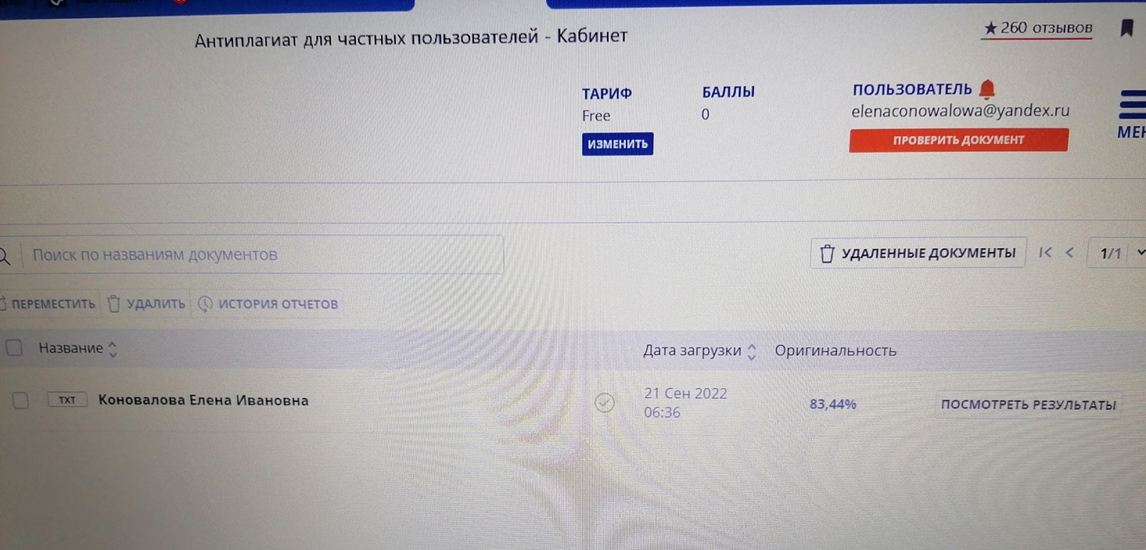 